Bedřich Smetana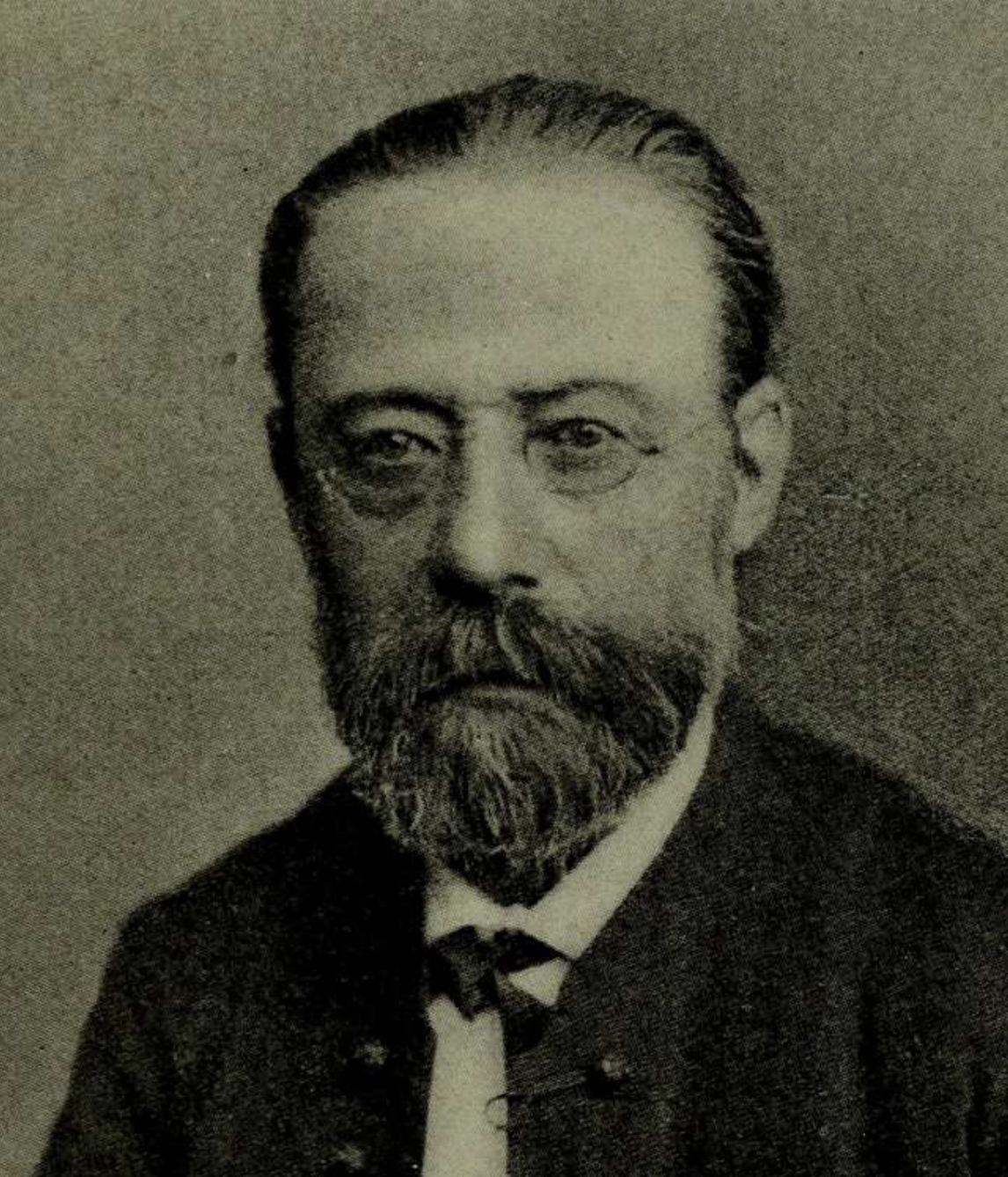 1. Povídejte si:Znáte nějaké slavné Čechy? Máte rádi klasickou hudbu? Proč ano nebo ne?Byli jste někdy v Národním divadle v Praze? Co se vám tam líbilo nebo nelíbilo? 2. Přečtěte si textPokud máte rádi českou kulturu, určitě už jste slyšeli jméno Bedřich Smetana. Je to jeden z nejznámějších českých skladatelů. 2. 3. 2024 je přesně 200 let od jeho narození. Smetana byl už jako malý velmi talentovaný. V šesti letech byl známý jako zázračné dítě a v osmi letech složil svoji první hudební skladbu. Později pracoval jako pedagog, skladatel a dirigent. Nějakou dobu také žil a pracoval ve Švédsku. Proslavil se hlavně jako operní skladatel. Mezi jeho nejznámější opery patří Prodaná nevěsta, Dalibor nebo Libuše a cyklus symfonických básní Má vlast, ze kterého je nejznámější skladba Vltava. Právě Smetanova opera Libuše byla dokonce první skladba, kterou se otevíralo Národní divadlo v Praze v roce 1881. Posledních deset let života prožil jako hluchý, ale přesto díky svému velkému talentu komponoval hudbu dál. 3. Po čtení textu:Vyberte správnou odpověď1. Smetana byl v šesti letech známý jako zázračné dítě. Kolik mu bylo, když složil svou první skladbu?10 let8 let 6 let2. V jaké další zemi Smetana působil?Ve ŠvédskuV NorskuV Anglii3. Jaké se jmenují nejznámější Smetanovy opery?Rusalka a LouskáčekProdaná nevěsta a DaliborČert a Káča a Kouzelná flétna 4. Posledních 10 let byl Smetana _______ slepýhluchýněmý5. Jaké bylo první představení v Národním divadle v roce 1881?LibušeDaliborProdaná nevěsta6. 2. 3. 2024 oslavíme 200 let od Smetanova narozeníotevření Národního divadlapremiéry opery Prodaná nevěsta